THƯ MỜI THAM DỰ CHƯƠNG TRÌNH TẬP HUẤN"Nâng cao năng lực doanh nghiệp để thích ứng yêu cầu chuyển đổi xanh, giảm phát thải  & thực hành kiểm kê khí nhà kính"Kính gửi Quý Doanh nghiệp,Sau những cam kết mạnh mẽ của Việt Nam về giảm phát thải khí nhà kính, Chính phủ, các bộ, ngành đã có nhiều hoạt động tích cực để “nội luật hóa” các quy định, trong đó có nhiều quy định liên quan trực diện tới hoạt động sản xuất, kinh doanh của doanh nghiệp. Bên cạnh đó, các yêu cầu, diễn biến mới từ các thị trường xuất khẩu chính của Việt Nam như Mỹ, EU…cũng cho thấy, giảm phát thải khí nhà kính đã được coi là một tiêu chí “bắt buộc” thay vì là “tự nguyện” để doanh nghiệp có thể cạnh tranh và tồn tại trong các chuỗi cung ứng. Để giúp các doanh nghiệp Việt Nam nắm bắt được tổng thể các vấn đề nêu trên, đặc biệt là có chiến lược nâng cao năng lực phát triển theo xu thế “xanh hóa” và bền vững, đồng thời để hướng dẫn cho doanh nghiệp có khả năng thực thi bước đầu các yêu cầu kĩ thuật mới theo quy định pháp luật trong nước và quốc tế, Cục Phát triển Doanh nghiệp (AED), Bộ KH&ĐT và Dự án Tăng cường năng lực cạnh tranh khu vực tư nhân Việt Nam (IPSC) do USAID tài trợ phối hợp tổ chức chương trình tập huấn thực chiến kéo dài 02 ngày cho các Doanh nghiệp với chủ đề “Nâng cao năng lực doanh nghiệp để thích ứng yêu cầu chuyển đổi xanh, giảm phát thải và Thực hành kiểm kê khí nhà kính". Thông tin cụ thể như sau:1. Thời gian: 8h00 - 17h00 trong 02 ngày (Thứ Tư, ngày 29/11/2023 và Thứ Năm, ngày 30/11/2023).2. Địa điểm: Khách sạn The Hanoi Club, 76 Yên Phụ, Tây Hồ, Hà Nội.3. Thành phần tham dự: Chủ doanh nghiệp hoặc cấp lãnh đạo có thể ra quyết định liên quan tới chiến lược chuyển đổi xanh - bền vững tại Doanh nghiệp.4. Tiêu chí lựa chọn Doanh nghiệp tham gia Chương trình tập huấn:- Là tổ chức/đơn vị kinh tế Việt Nam, bao gồm các doanh nghiệp tư nhân, hợp tác xã, và hộ kinh doanh.-  Không quá 500 nhân viên toàn thời gian và đang không có tranh chấp pháp lý.- Hoạt động trong các lĩnh vực ưu tiên của dự án USAID IPSC (nông-lâm-ngư nghiệp, công nghiệp chế biến và chế tạo, công nghệ thông tin, logistics, du lịch và sản phẩm hỗ trợ).- Có 2 năm doanh thu tăng trưởng liên tiếp trong 5 năm vừa qua (ưu tiên nhưng không bắt buộc).5. Quy mô tham dự: 01 người/1 doanh nghiệp, tối đa 35 học viên.6. Nội dung chương trình: Theo agenda bên dưới thư mời này.7. Cách thức đăng ký: Đề đăng ký tham gia, xin vui lòng truy cập đường dẫn : https://link.bizfly.vn/oii62i hoặc quét mã QR: 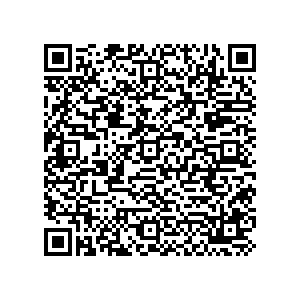 8. Thời hạn đóng đăng ký: 17h00 ngày 23/11/2023 (thời hạn đóng đăng ký có thể sớm hơn nếu đã đủ 35 chỉ tiêu học viên trước thời điểm này).(Trường hợp cần thêm thông tin chi tiết, xin vui lòng liên hệ với đầu mối của Ban Tổ chức: Chị Nguyễn Huyền My - Điện thoại: 0904.567.579; Email: my.nth@vief.vn)Ban Tổ chức rất mong được đón tiếp đại diện Quý Doanh nghiệp tại chương trình tập huấn.Trân trọng./.CHƯƠNG TRÌNH CHI TIẾTNgày 1 BUỔI SÁNG* Thời gian: 8:00 – 11:30, ngày 29/11/2023* Địa điểm: Thành phố Hà NộiNgày 1 BUỔI CHIỀU* Thời gian: 13:30 – 17:00, ngày 29/11/2023* Địa điểm: Thành phố Hà NộiNgày 2 BUỔI SÁNG* Thời gian: 8:00 – 11:30, ngày 30/11/2023* Địa điểm: Thành phố Hà NộiNgày 2BUỔI CHIỀU* Thời gian: 13:30 – 17:00, ngày 30/11/2023* Địa điểm: Thành phố Hà NộiThời gianNội dungCHUYÊN ĐỀ 01"Doanh nghiệp và hành trình tới net-zero: Cơ hội hay thách thức?"Mục tiêu: - Cập nhật thông tin cho các lãnh đạo đứng đầu doanh nghiệp về những quy định, yêu cầu liên quan tới chuyển đổi xanh, giảm phát thải trong nước và những thị trường xuất khẩu trọng điểm của doanh nghiệp Việt, cũng như ảnh hưởng trực diện tới bài toán kinh doanh của doanh nghiệp.CHUYÊN ĐỀ 01"Doanh nghiệp và hành trình tới net-zero: Cơ hội hay thách thức?"Mục tiêu: - Cập nhật thông tin cho các lãnh đạo đứng đầu doanh nghiệp về những quy định, yêu cầu liên quan tới chuyển đổi xanh, giảm phát thải trong nước và những thị trường xuất khẩu trọng điểm của doanh nghiệp Việt, cũng như ảnh hưởng trực diện tới bài toán kinh doanh của doanh nghiệp.8:00 - 8:30Đón tiếp học viên, đại biểu8:30 - 8:35Tuyên bố lý do, giới thiệu đại biểu8:35 - 8:45Phát biểu khai mạcĐại diện Cơ quan phát triển quốc tế Hoa Kỳ (USAID)Đại diện Cục Phát triển doanh nghiệp, Bộ KH&ĐT (AED)8:45 - 9:00Giới thiệu về Dự án USAID/IPSC và những hỗ trợ dành cho Doanh nghiệpĐại diện Dự án USAID/IPSC9:00 - 9:10- Tổng quan về nội dung chuyên đề tập huấn- Khảo sát nhanh về mức độ nhận thức của Doanh nghiệp về chuyển đổi xanh9:10 - 9:50Vì sao phải chuyển đổi xanh? Bà Phạm Thị Ngọc Thủy - Giám đốc Văn phòng Ban Nghiên cứu Phát triển kinh tế tư nhân (Ban IV)- Tổng quan về bối cảnh, cập nhật các xu hướng/yêu cầu mới trong nước và trên thế giới về giảm phát thải/chuyển đổi xanh, - Những vấn đề ảnh hưởng trực diện đến doanh nghiệp 9:50 – 10:10Bài tập tình huống 10:10 - 10:50Một số chính sách điển hình & các quy định ảnh hưởng trực diện đến Doanh nghiệpTiến sĩ Nguyễn Phương Nam, Chuyên gia về Biến đổi khí hậu của Liên hợp quốc và Kiểm kê khí nhà kínhChính sách quốc tế điển hình: CBAM của Châu Âu (nếu có các doanh nghiệp thuộc các ngành chịu tác động của CBAM)Chính sách trong nước điển hình:..(lựa chọn tùy theo lĩnh vực cụ thể)Giới thiệu mục đích, các nội dung cụ thể của chính sáchTác động của chính sách đến các doanh nghiệp Những lưu ý đối với các doanh nghiệp 10:50 – 11:10Bài tập tình huống CHUYÊN ĐỀ 02"Lộ trình chuyển đổi xanh và những điều doanh nghiệp cần biết"Mục tiêu: Sàng lọc và hệ thống hóa những yếu tố nền tảng cốt lõi trong lộ trình chuyển đổi doanh nghiệp theo hướng "xanh", để từ đó các lãnh đạo đứng đầu doanh nghiệp đưa ra quyết định và định hướng chiến lước chuyển đổi phù hợp với tổ chức của mình.CHUYÊN ĐỀ 02"Lộ trình chuyển đổi xanh và những điều doanh nghiệp cần biết"Mục tiêu: Sàng lọc và hệ thống hóa những yếu tố nền tảng cốt lõi trong lộ trình chuyển đổi doanh nghiệp theo hướng "xanh", để từ đó các lãnh đạo đứng đầu doanh nghiệp đưa ra quyết định và định hướng chiến lước chuyển đổi phù hợp với tổ chức của mình.11:10 - 11:40Lộ trình Chuyển đổi xanh và những điều doanh nghiệp cần biếtTiến sĩ Nguyễn Phương Nam, Chuyên gia về Biến đổi khí hậu của Liên hợp quốc và Kiểm kê khí nhà kính- Khái quát lộ trình Chuyển đổi xanh của Doanh nghiệp - Những trụ cột chính và vấn đề cần lưu tâm trong quá trình chuyển đổi11:40 – 12:00Q&A12:00Kết thúc Chuyên đề 0112:00 - 13:15Ăn trưa và nghỉ ngơi tại chỗThời gianNội dung13:15 - 13:30Ổn định vị trí13:30 – 13:35Tổng quan về nội dung chuyên đề tập huấnBà Phạm Thị Ngọc Thủy - Giám đốc Văn phòng Ban IV13:35 - 14:15Hướng dẫn lý thuyết lập Chiến lược & Kế hoạch hành động gắn với mục tiêu/yêu cầu Chuyển đổi xanhTiến sĩ Nguyễn Phương Nam, Chuyên gia về Biến đổi khí hậu của Liên hợp quốc và Kiểm kê khí nhà kính14:15 - 15:15Thực hành: Chuyên gia về Biến đổi khí hậu và Kiểm kê khí nhà kính: Tiến sĩ Nguyễn Phương Nam; Thạc sỹ Nguyễn Thị Minh Huệ. Lập Chiến lược Chuyển đổi xanh & Kế hoạch hành động trong Doanh nghiệp. Thuyết trình và thảo luậnCHUYÊN ĐỀ 03"Kiểm kê khí nhà kính – “xương sống” của chiến lược chuyển đổi xanh"Mục tiêu:Giúp người học hiểu được vai trò thiết yếu và tầm quan trọng của hoạt động kiểm kê khí nhà kính (KNK) trong chiến lược chuyển đổi xanh tại doanh nghiệpCHUYÊN ĐỀ 03"Kiểm kê khí nhà kính – “xương sống” của chiến lược chuyển đổi xanh"Mục tiêu:Giúp người học hiểu được vai trò thiết yếu và tầm quan trọng của hoạt động kiểm kê khí nhà kính (KNK) trong chiến lược chuyển đổi xanh tại doanh nghiệp15:15 - 15:45Giới thiệu sự cần thiết và các khái niệm liên quan đến kiểm kê khí nhà kínhBà Nguyễn Thị Minh Huệ, Chuyên gia Kiểm kê khí nhà kính15:45 – 16:45Bài tập tình huống16:45 – 17:00Tóm tắt kiến thức ngày 1 và các lưu ý cho ngày đào tạo số 2Thời gianNội dung8:00 - 8:30Đón tiếp học viên, ổn định chỗ ngồi8:30 - 8:35Tổng quan về nội dung chuyên đề tập huấnBà Phạm Thị Ngọc Thủy - Giám đốc Văn phòng Ban IV8:35 – 9:05Giới thiệu hiện trạng phát thải khí nhà kính của Việt Nam(Phân tích sâu hơn hiện trạng phát thải của các ngành có doanh nghiệp tham gia)Bà Trần Thu Huyền, Chuyên gia kiểm kê khí nhà kính9:05 – 9:35Chia sẻ thực tiễn từ góc độ Doanh nghiệp9:35 – 10:15Giới thiệu về phạm vi kiểm kê khí nhà kính và nhận diện các nguồn phát thải khí nhà kính của doanh nghiệpBà Nguyễn Thị Minh Huệ, Chuyên gia kiểm kê khí nhà kính10:15 - 12:00 Bài tập tình huống - Xác định phạm vi kiểm kê khí nhà kính- Nhận diện nguồn phát thải chính tại các Doanh nghiệp12:00Kết thúc Chuyên đề 0312:00 - 13:15Ăn trưa và nghỉ ngơi tại chỗThời gianNội dungCHUYÊN ĐỀ 04"Phương pháp kiểm kê khí nhà kính cho Doanh nghiệp”Mục tiêu:- Người học nắm được những khái niệm, nguyên tắc cơ bản và phương pháp luận tổng quan của hoạt động kiểm kê.- Người học được hướng dẫn thực hành kiểm kê khí nhà kính cho một số nguồn phát thải KNK của doanh nghiệpCHUYÊN ĐỀ 04"Phương pháp kiểm kê khí nhà kính cho Doanh nghiệp”Mục tiêu:- Người học nắm được những khái niệm, nguyên tắc cơ bản và phương pháp luận tổng quan của hoạt động kiểm kê.- Người học được hướng dẫn thực hành kiểm kê khí nhà kính cho một số nguồn phát thải KNK của doanh nghiệp13:15 - 13:30Ổn định vị trí13:30 – 13:35Tổng quan về nội dung chuyên đề tập huấnBà Phạm Thị Ngọc Thủy - Giám đốc Văn phòng Ban IV13:35 - 14:05Giới thiệu về phương pháp kiểm kê khí nhà kính cho doanh nghiệp Ông Trịnh Đình Duy, Chuyên gia kiểm kê khí nhà kính14:05 - 15:15Thực hành: Chia nhóm để làm bài tập thực hành, sau đó các nhóm cử đại diện trình bày/chia sẻ kết quảÔng Trịnh Đình Duy, Bà Trần Thu Huyền, Bà Nguyễn Thị Minh Huệ - Chuyên gia kiểm kê khí nhà kính15:15 – 15:30Nghỉ giải lao15:30 – 16:00Tổng quan/Giới thiệu một số giải pháp giảm phát thải khí nhà kính 16:00 – 16:45Trao đổi, thảo luận16:45 - 16:55Khảo sát nhanh về hiệu quả khóa học và nhu cầu đào tạo của học viên16:55 - 17:00Kết thúc Chương trình tập huấn